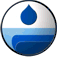 Sądeckie Wodociągi Sp. z o.o. zawiadamia, że w związku z pracami na sieci wodociągowej w dniu 25.04.2024 r., wystąpią przerwy w dostawie wody od 
godz. 8:00 dla odbiorców zlokalizowanych w Mogilnie oraz wzdłuż miejscowości Mogilno - Korzenna do Pogwizdowa Przewidywany czas przywrócenia dostawy wody godzina 13:00.Za wystąpienie uciążliwości przepraszamy.